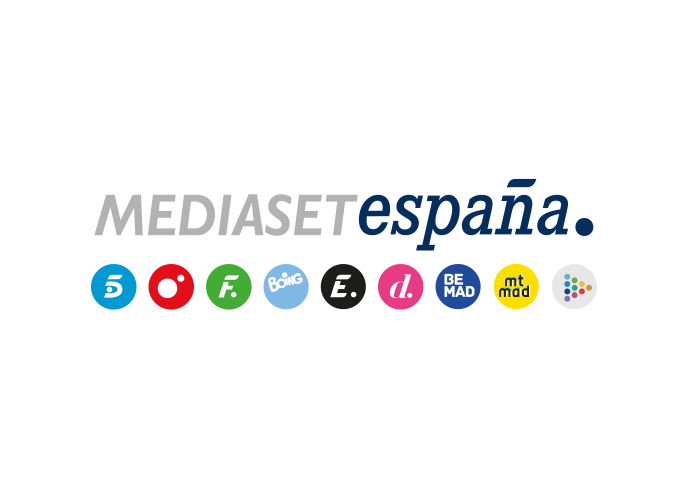 Madrid, 27 de agosto de 2020‘Viajeros Cuatro’ se adentra en Asturias de la mano de los influencers Pelayo Díaz e Isasaweis y la surfista Lucía MartiñoImponentes montañas, ciudades señoriales, villas marineras y una contundente y deliciosa gastronomía… El programa redescubrirá este viernes en Cuatro los grandes atractivos turísticos, naturales, gastronómicos y culturales del Principado.Descubrir los encantos de su capital, Oviedo, y de la referencia de la Costa Verde, Gijón; conocer las claves del descenso del Sella con un experimentado piragüista; disfrutar de una ruta marinera en busca del mejor cachopo; y cubrir parte de la ruta del Cares por los pintorescos Picos de Europa. ‘Viajeros Cuatro’ vivirá estas y otras experiencias en el nuevo destino de España que el programa visitará este viernes (22:10h) en Cuatro: Asturias. Oviedo y el descenso del SellaEl reportero Luis Calero iniciará su ruta con el influencer Pelayo Díaz, con quien recorrerá el casco antiguo de Oviedo, su ciudad natal. La Plaza del Fontán; la Catedral, de estilo gótico; y el Teatro Campoamor, serán algunos de los lugares que visitarán antes de desplazarse a Ribadesella, localidad que apasiona al estilista. Allí visitarán las Casas de Indianos, imponentes viviendas construidas por asturianos que emigraron a América e hicieron fortuna allí. El piragüista Vicente Llerandi, ganador de varios campeonatos de veteranos, mostrará los secretos del descenso del Sella, acontecimiento internacional y social que reúne cada año a miles de asistentes dispuestos a completar el curso del río desde Arriondas hasta Ribadesella.Gijón, Cudillero y un atardecer en Salinas‘Viajeros Cuatro’ también visitará el concejo de Piloña, en el que vive el artista multidisciplinar Rodrigo Cuevas, que también mostrará los encantos de Gijón. La ruta arrancará en la playa de San Lorenzo, donde revelará la procedencia del gentilicio ‘playus’ para denominar a los habitantes de esta ciudad abierta al mar. También pasearán por Cimadevilla, el barrio de pescadores; y se desplazarán hasta la antigua universidad Laboral Ciudad de la Cultura, que ha revitalizado la vida cultural de la ciudad. Con Isabel Llano, influencer conocida como Isasaweis y una de las primeras en ofrecer sus consejos y tutoriales de belleza en nuestro país hace ya más de 10 años, partirán hacia uno de los pueblos más bellos de la costa gijonesa, Cudillero, donde ofrecerá las claves para hacer buenas fotos y vídeos para subir a las redes sociales y un truco culinario para degustar centollos. El recorrido finalizará con una espectacular puesta de sol en la playa de Salinas.Tradiciones culinarias y parajes naturalesEl equipo emprenderá una ruta en vespa junto a un grupo de moteros de Gijón conocidos como los Cachoppers para conocer puntos clave en los que degustar la mejor sidra y el cachopo más delicioso. Además, de la mano de la surfista Lucía Martiño, campeona de España, el espacio mostrará una de las playas más pintorescas del Principado, la playa de España en Villaviciosa, donde la deportista pasó su infancia y donde exhibirá su especial destreza sobre la tabla.Nacida en Cangas de Narcea, la alpinista Rosa Fernández ha ascendido varios de los principales ochomiles del mundo, varias veces el Everest, y es una enamorada de los Picos de Europa y Covadonga. Por su parte, Camilo Sousa, montañero y presentador de televisión local, recorrerá con el equipo la ruta del Cares que atraviesa los Picos de Europa entre Asturias y León y subirá hasta Bulnes en funicular para terminar degustando nuevas viandas típicas asturianas en esta pequeña localidad de montaña. Por último, el programa dará a conocer a Elena Soberón, la empresaria quesera más joven de la región de Cabrales, que mostrará el proceso de elaboración del queso más famoso de Asturias, curado en unas cuevas oscuras y húmedas en las que surge el hongo que convierte este producto en único en el mundo. 